Publicado en Roma el 04/10/2017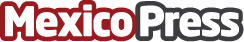 Miami New Festival 2017 unirá a 4 países a través del arteA partir de este 05 de octubre, Estados Unidos, República Dominicana, Venezuela y España exhibirán simultáneamente 35 talentos provenientes de 18 países de 3 continentesDatos de contacto:Marinellys TremamunnoResponsable de prensa: www.tremamunno.com+393807532143Nota de prensa publicada en: https://www.mexicopress.com.mx/miami-new-festival-2017-unira-a-4-paises-a_1 Categorías: Internacional Telecomunicaciones Artes Visuales Educación Televisión y Radio Entretenimiento Eventos http://www.mexicopress.com.mx